Цель: дифференциация звуков Ш-Ж, развитие фонематического слуха. Автоматизировать поставленные звуки в словах.Ход игры:Жук и Шмель собрались в гости к Дюймовочке. В гости с пустыми руками не ходят и они решили собрать букет. Жук очень любит васильки и решил собрать букет васильков. Шмель очень любит колокольчики и решил собрать букет колокольчиков.1.Взрослый произносит слова со звуком Ш или Ж. Если ребенок слышит в слове звук Ш, то закрывает круглой фишкой колокольчик, если звук Ж, то закрывает квадратной фишкой василек.2.Взрослый произносит слоги: ша, жа… Если ребенок слышит слог со звуком Ш, то закрывает круглой фишкой колокольчик, если Ж, то то закрывает квадратной фишкой василек.3.С целью автоматизации звуков Ш и Ж ребенок повторяет слова за логопедом .Автор: Тимофеева Е.В.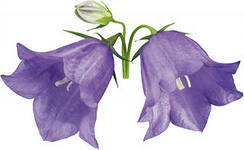 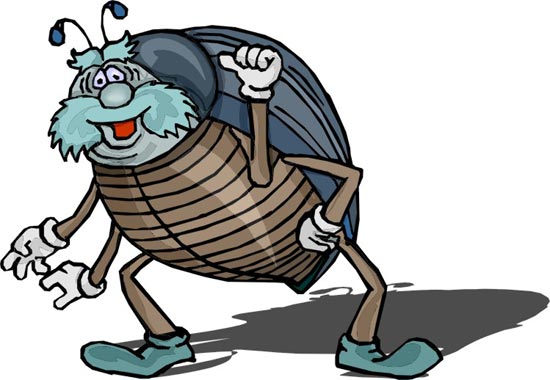 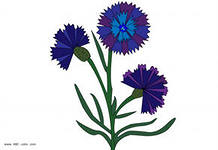 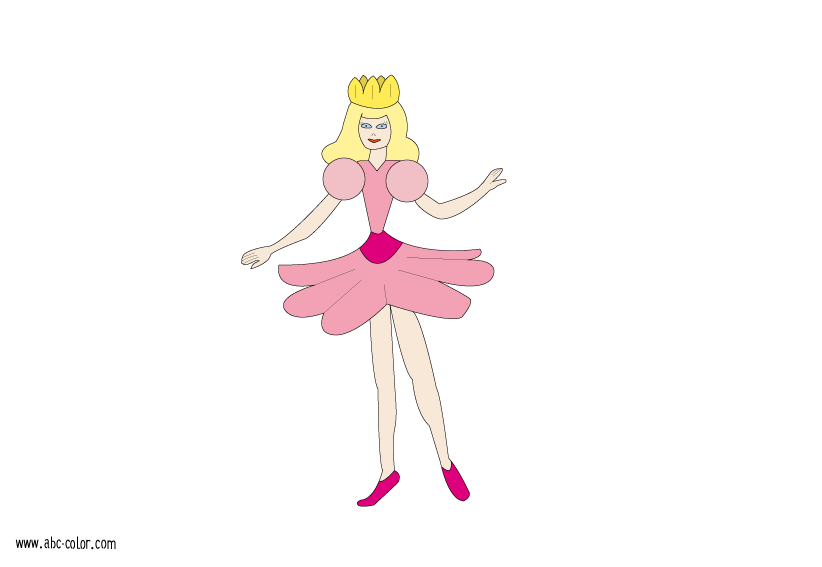 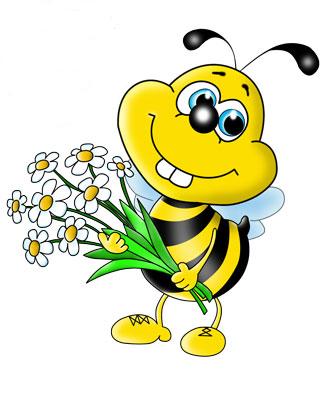 